Председатель: Леонтьева ЕкатеринаСекретарь: Анциферова АлинаДепутаты:11 – Завьялова Наталья11 – Кужатов Руслан10 –  Легалова Надежда9 – Холмова Ольга8 – Сироткина Елена7 – Кожухова Дарья6 – Терентьева ДарьяЦели и задачи деятельности Школьного парламента:Цель: формированию качеств личности, способной к самоопределению, саморазвитию и самореализации в обществе.Задачи:Содействия защите прав, достоинств и интересов детейСпособствование развитию у детей, подростков осознания себя гражданами России, формированию основ гражданской, социальной и правовой культурыСоздание условий для самоопределения, самореализации детей в процессе активной творческой деятельностиВопросы, которые решает школьный парламент:Планирование работы детского объединения Р.Р. «Рассвет»Проведение и подготовка общешкольных праздников.Утверждение состава органов управления Ребячьей Республики.Выборы президента Р.Р. «Рассвет»Шефская работа.Тимуровское движениеВолонтёрское движениеРабота с ребятами, стоящими на внутришкольном контроле.Организация самоуправления в городах Ребячьей республики.Дежурство по школе и на вечерах.Проведение благотворительных мероприятий в школе.Рассмотрение и утверждение документов, касающихся деятельности Ребячьей Республики.Заслушивает отчеты о деятельности кабинетов Министерств Ребячьей РеспубликиСостав Министерств Ребячьей Республики «Рассвет»План работы Ребячьей Республики «Рассвет» на 2016-2017 учебный годI. Организация работы ученического самоуправления: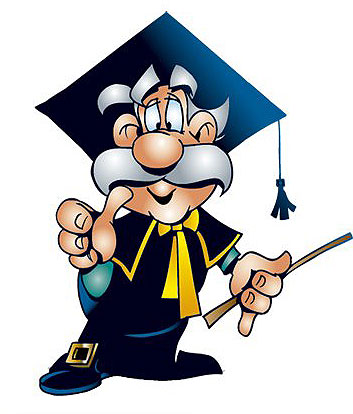 II. График работы органов ученического самоуправления  в МАОУ Тоболовская СОШ:III. Направление деятельности Р.Р. «Рассвет» МАОУ Тоболовская СОШ.Соответствуют направлениям воспитательной деятельности Школы-Центра воспитательной и досуговой работы на селе:воспитание ответственного отношения к труду;духовное возрождение;нравственное воспитание;патриотическое воспитание;осуществление программы «Здоровье»;формирование толерантности;профилактика наркомании, токсикомании, детской преступности;предупреждение безнадзорности и беспризорности;профилактика дорожно-транспортного травматизма;работа по профориентации;работа с семьёй.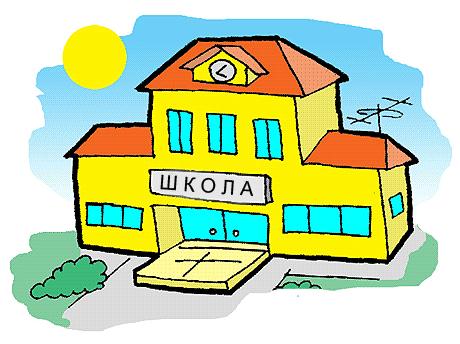 IV. План проведения общешкольных мероприятий Р.Р. «Рассвет»  в МАОУ Тоболовская СОШ на 2016 – 2017 учебный годСовет старшеклассниковАгиева Диана – 11клЗавьялова Наталья – 11клАрбузов  Александр – 11клБелоглазов Евгений – 11клКужатов Руслан – 11клЯрославцева Екатерина – 11клШахменов Ербол – 11клБоткин Эдуард – 11клЛехман Виктор – 11кл10.Клеменко Ирина – 11клКозина Екатерина – 11клЛеонтьева Ксения– 11клАктив Р.Р. «Рассвет»Города Ребячьей республики «Рассвет»Города Ребячьей республики «Рассвет»Города Ребячьей республики «Рассвет»Города Ребячьей республики «Рассвет»Города Ребячьей республики «Рассвет»№Название городаКлассМЭР городаКл. руководитель1Орешки1-Сивкова Л.В.2Солнечные зайчики2-Булгарёва Л.П.3Светлячки 3-Романова С.И.4Солнечный4-Первышина И.С.Прометей5Муравьёв ИванТоропова И.Ю.5Мечта 6Терентьева ДарьяКазакова Т.В.6Смайлик 7Кожухова ДарьяРябова Н.С.7Новое поколение8Сироткина ЕленаФилина О.Н.8Экстрим9Плесовских ЕкатеринаПисклова С.Г.9БЭМС10Легалова НадеждаКоролева М.С.10Альянс - Смайл11Кужатов РусланЗыкова Е.Н.12Охотники за удачейСПЛебедева ЕленаКазакова Т.В.Кабинет министерствКабинет министерствКабинет министерств№МинистерстваПредседатель1Министерство образованияЕлфимова Ксения2Министерство здравоохраненияБелоглазов Евгений3Министерство печати и информацииЛегалова Надежда4Министерство культуры и творчестваДадашева Карина5Министерство физкультуры и спортаАрбузов Александр6Министерство трудаКужатов Руслан7Министерство финансовКомлякова Ольга8Министерство добрых делМалкова Алина9Министерство внутренних делЛеонтьева ЕкатеринаМинистерство образованияПредседатель: Елфимова КсенияМинистерство здравоохраненияПредседатель: Белоглазов ЕвгенийНазарова Полина – 6клПетряков Владимир – 7 клЗалуговский Дмитрий – 8клПодпругина Ангелина – 9клГультяева Яна – 9клАгиева Диана – 11клКлеменко Ирина – 11клОвчинников Эдуард – 6клПанфилова Полина – 7клБелова Анастасия – 8клКазаков Артём – 9клГультяева Юлия – 10клЗавьялова Наталья – 11клСкрипин Сергей – 11клМинистерство печати и информацииПредседатель: Легалова НадеждаМинистерство культуры и творчестваПредседатель: Дадашева ЕсенияТяговских Анжела – 6клМансурова Алина – 7клМеньчикова Полина – 8клХолмова Ольга – 9клДадашева Карина – 10клБоткин Эдуард – 11клЛеонтьева Ксения – 11клМалкова Елизавета – 6клИльина Елизавета – 7лЛазарева Татьяна – 8клШорохова Екатерина – 10клМалкова Алина – 10клКозина Екатерина – 11клРайхель Елена – 11кл Министерство физкультуры и спортаПредседатель: Арбузов АлександрМинистерство трудаПредседатель: Кужатов РусланНовиков Максим – 6клЗавьялов Егор – 7клКлассин Дмитрий – 8клБулатов Сергей – 9клШарапов Юрий – 10клШахменов Ербол – 11клБалобаев Андрей – 6клФуртаев Владимир – 7клШафиева Екатерина – 8клОвсянникова Анастасия – 9клФуртаев Леонид – 10клНикитина Нина – 11клМинистерство финансовПредседатель: Комлякова ОльгаМинистерство внутренних делПредседатель: Леонтьева ЕкатеринаЮжакова Ольга – 6клБорисова Снежана – 7клРябчикова Елизавета – 8клСавченко Максим – 9клШафиев Никита – 10клПисклов Юрий – 11клРябов Андрей – 11клМеньчикова Регина – 6клБулатова Елена – 7клЗыкова Ольга – 8клГуртовая Олеся – 10клЛеонтьев Денис – 9 клЛехман Виктор – 11клЯрославцева Екатерина – 11клМинистерство добрых делПредседатель: Малкова АлинаМинистерство добрых делПредседатель: Малкова АлинаФилимонова Елена – 6клКомлякова Людмила – 7клСороткина Елена – 8 клКорнев Даниил – 9клСажин Артём – 8клВасильев Владимир – 11клТрубенкова Виктория – 10клФилимонова Елена – 6клКомлякова Людмила – 7клСороткина Елена – 8 клКорнев Даниил – 9клСажин Артём – 8клВасильев Владимир – 11клТрубенкова Виктория – 10кл№МероприятияСроки1Составить новый вариант Программы деятельности  Р.Р. «Рассвет».Сентябрь2Обновит Программу совместной деятельности педагогического коллектива и Р.Р. «Рассвет» по предупреждения по безнадзорности, беспризорности и профилактики правонарушений.  Сентябрь3Составит Положение о детском объединении Р.Р. «Рассвет» МАОУ Тоболовская СОШ.Сентябрь4Провести выборы президента Р.Р. «Рассвет» Октябрь5Сформировать органы управления в Р.Р. «Рассвет» Октябрь6Закрепить кураторов за Министерствами Р.Р. «Рассвет».Октябрь7Оформить стенд в коридоре Ребячья республика «Рассвет» МАОУ Тоболовская СОШ.Октябрь8Оформить уголки городов Р.Р. «Рассвет» в классных комнатах.Октябрь9Провести ученическую конференцию  Ребячья республика «Рассвет» с повесткой:Утверждение документов Р.Р. «Рассвет».Утверждение в должности председателей Министерств Кабинета МинистровНоябрьМай№Заседание органов ученического самоуправленияСроки,дни неделиВремяКуратор1Общешкольная ученическая конференция.2 раза в год -  ноября, май14:30 – 16:00Скокова С.А. – педагог-организатор2Школьный парламент.По мере необходимости17:00 – 19:00 и в удобное для ребят времяСкокова С.А. – педагог-организатор3Министерство образования.1, 3 вторник месяца и по мере необходимостиВ удобное для ребят времяПлесовских Н.И. – зам. директора 4Министерство добрых дел.2, 4 вторник и  по мере необходимостиВ удобное для ребят времяЗыкова Е.Н.. – учитель истории5Министерство культуры и творчества.1, 3 среда месяца и по мере необходимостиВ удобное для ребят времяСкокова С.А. – педагог-организатор6Министерство здравоохранения.1 четверг месяца  и по мере необходимости17:00 – 19:00 и в удобное для ребят времяЖидкова Н.Ф. –  директор школы7Министерство печати и информации.2 четверг месяца  и по мере необходимости17:00 – 19:00Скокова С.А. – педагог-организатор8Министерство физкультуры и спорта.По мере необходимостиВ удобное для ребят времяКорзан С.В. – учитель физ. культуры9Министерство труда.По мере необходимостиВ удобное для ребят времяРябова Н.С.Жидков А.В. – учителя технологии10Министерство внутренних дел.3  четверг месяца  и по мере необходимости17:00 – 19:00Жидкова Н.Ф. – директор школы11Министерство финансов.По мере необходимостиВ удобное для ребят времяКоролева М.С. – учитель биологии№МероприятияСроки1Праздник Первого звонкаСентябрь 2Декада, посвященная к празднику Дня пожилого человекаСентябрь 3Осенние праздники: Праздник урожая, Осенний балОктябрь 4День самоуправления День учителяОктябрь 5Осенний кроссОктябрь 6Туристический слётОктябрь 7Декада, посвященная к празднику Дня материНоябрь 8Декада, посвященная празднованию Нового года:Предновогодние ярмаркиОформление школы и школьного двораПодготовка утренниковПроведение праздниковДекабрь 9Праздник отличников и хорошистовЯнварь 10Вечер школьных друзейФевраль 11Месячник физкультурно-спортивной работыФевраль 12Праздник, посвященный Дню Защитника ОтечестваФевраль 13Праздник, посвященный Международному женскому днюМарт 14Военно-спортивная игра «Зарница»Март 15Месячник профориентационной работы в школеАпрель16Декада, посвященная Дню ПобедыАпрель – Май 17Праздник, посвященный Международному Дню семьи Май18Праздник Последнего звонка Май 19Праздник, посвященный Дню защиты детей31 мая – 1 июня 20Ежемесячные Дни здоровьяЕжемесячно21Шефская работа над ветеранами войны и трудаВ течение года22Шефская работа над ребятами, поставленными на внутришкольный контрольВ течение годаАнциферова Алина – 9клГуртовая Олеся – 9клКомлякова Ольга – 9клПодпругина Ангелина – 9клХолмова Ольга – 9клГультяева Юлия – 10клТрубенкова Виктория – 10клДадашева  Карина – 10клЛегалова Надежда – 10клЛеонтьева Екатерина – 10клМалкова Алина – 10клРоманова Маргарита – 9клБулатов Сергей – 9клПодпругин Андрей – 10клГультяева Юлия – 10кл Шорохова Екатерина– 10клМезенцева Юлия – 10клЕлфимова Ксения – 10клСкрипин Сергей – 10кл